Муниципальное бюджетное дошкольное образовательное учреждение детский сад комбинированного вида № 9 г. Амурска Амурского муниципального района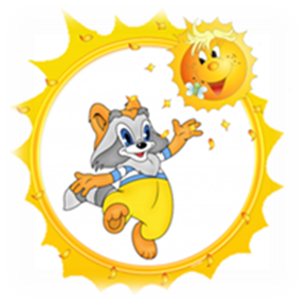 Хабаровского краяМастер- класс для педагогов по изготовлению японской куклыв стиле оригами «Чиогами нингё»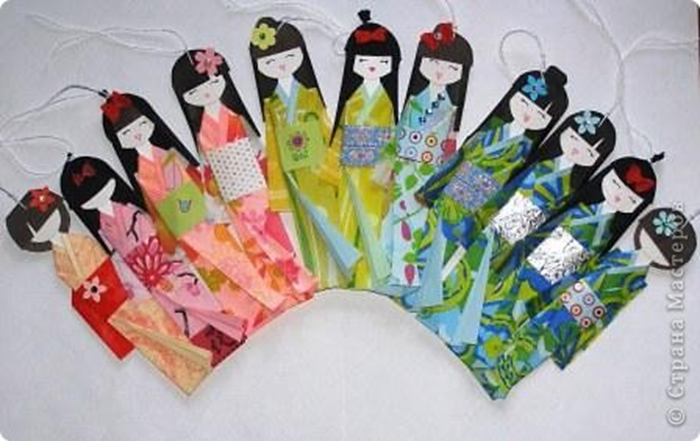                                               Подготовила: Коваль Надежда Николаевна,                                                                        Воспитатель2018 г.Цель:Повысить мотивацию педагогов  для профессионального самосовершенствования в процессе освоения японской техники в работе с бумагой.Задачи:Образовательная:Познакомить педагогов с разнообразием японских кукол. Сформировать  навык работы с бумагой в процессе выполнения алгоритма действий  при складывании японских кукол-закладок, используя информационно-коммуникативные технологии.Развивающая:Развивать творческий потенциал педагога и  способность к рефлексии.Воспитательная:Создать условия для плодотворной работы участников мастер-класса .  Воспитание интереса к искусству оригами. Оборудование:Дидактический материал для педагогов мастер класса:1.Электронно-образовательный ресурс-презентация;2.Аудиозапись с японской музыкой;3.Образцы изделий.Материально техническое  оснащение:Рабочая зон;Мультимедийное оборудование;Комплект материала (набор бумаги (картон белого цвета 18 х 1см, полоска из цветной бумаги  3х9 см, лист бумаги форматом 11х12 см. и  18х9 см., 2 полоски (цветная 3х9 см и черная1х9см.), белый лист бумаги3х3 см.,  лист черной бумаги двусторонний 1 шт., ножницы, клей, карандаш, линейка, ластик).Этапы работы:Организационный момент: (СЛАЙД 1)Здравствуйте, уважаемые коллеги! Приглашаю пройти Вас в мастерскую японского творчества . (СЛАЙД 2)Но сначала согласно японской традиции мы должны поприветствовать друг друга. В японской традиции люди приветствуют друг друга поклоном, причём с такой же интенсивностью и с тем же почтением, как и полученное вами приветствие.Мотивационный момент:Скажите, кто помнит свою первую игрушку? У всех  игрушки разные, но одна была у каждого из вас, и Вы очень любили ее играть на протяжении дошкольного возраста. Кто догадался, о какой игрушке идет речь? (о кукле) В  Японии тоже есть свои куклы и называются они «нингё». (СЛАЙД 3)1 этап «Введение в тему» Предлагаю отправиться в виртуальное путешествие в «музей кукол» Японии, чтобы  узнать о них побольше. (СЛАЙД 4  )Существует множество видов японских кукол, и известны они во всем мире своим разнообразием и оригинальностью материалов, из которых они изготавливаются. К таким материалам относятся: бумага, ткань, дерево, глина, фарфороподобный пластик, силикон.Давайте познакомимся сними по подробнее.Хина-нингё (СЛАЙД 5)- те самые японские куклы для любимого праздника Хинамацури. Фигурки изображают уважаемую императорскую семью и изготавливаются из очень дорогих материалов, поэтому такими куклами не играют, они весьма ценны и передаются по наследству от одного поколения к другому.. Такие куклы имеются в каждой семье и занимают красный угол в дома.Муся-нингё  (СЛАЙД 6)- тоже «праздничные» деревянные куклы напоминающие фигурки самураев, различных воинов, исторических героев в нарядных доспехах, предназначаются для Дня Танго но секу (современный День детей).Изначально куклы относились к оберегам от  нашествия насекомых. В настоящее время  их дарят мальчикам для воспитания в них мужественности и смелости..Госё-нингё -(СЛАЙД 7) "дворцовые куклы", очаровательные фигурки, изображающие детей младшего возраста, занимающихся имитацией дел; имеют чрезвычайно большие головы и маленькие другие части тела. Их закругленные лица, маленькие носики и деликатно вырезанный рот служат лишь для усиления функции детской невинности.Изготавливались из дерева и покрывались специальным белым веществом - гофуном,. Служат талисманом перед долгим путешествием.Каракури-нингё (СЛАЙД 8)- механические японские куклы для театральных представлений и религиозных праздников. К «каракури» относились не как к изобретению или механической игрушке, а как к чему-то живому. «Каракури» не разрешалось разбирать, интересоваться внутренним устройством механизма было не принято.Кокэси (СЛАЙД 9)- древние деревянные раскрашенные куклы символизирующие красоту и естественность, и считались хорошим талисманом. Игрушка первоначально была шаманской фигуркой.Народная игрушка кокэси состоит из цилиндрического туловища и отдельно прикрепленной к нему головки, которые вытачивались вручную мастером на токарном станке. Он же ее и расписывал. Кимекоми-нингё (СЛАЙД 10)- деревянные куклы, оклеенные тканью. Считаются хорошим подарком, приносящим счастье его обладателю Изготовляли такие куклы монахами из древесины ивы, лицо и руки оставались незавершенными, сохраняя цвет ивы. На корпусе куклы делаются специальные надрезы, куда затем заправляются края ткани. Первоначально эти куклы были сделаны для игры.Дарума (СЛАЙД 11)- популярный японский сувенир-талисман, кукла-неваляшка, По традиции ее окрашивали в красный цвет - под одеяния священника, но иногда и в жёлтый или зелёный цвета. У этой игрушки нет зрачков, но остальные черты лица сохранены. Кукла символизирует бога Бодхидхарму , отвечающего за счастье, исполняет желания в новый год. Для этого даруме закрашивают один глаз, а на подбородке часто пишется имя владельца. После этого она ставится на видное место в доме, рядом с домашним алтарём. Если к следующему новому году желание сбывается, то даруме дорисовывают второй глаз. Если же нет, то куклу относят в храм, где сжигают и приобретают новую. Хаката-нингё -(СЛАЙД 12) куклы из керамики-бисквит. Это всегда исключительно авторская и ручная работа, поэтому такие японские куклы могут быть только в одном экземпляре или в количестве нескольких штук. Первые керамические нингё изготавливали в префектуре Фукуока Кику-нингё (СЛАЙД 13)- знаменитые куклы из бамбука и свежих хризантем. Бамбук нужен только для каркаса, на нем закрепляются сотни нежных хризантем, корни которых обернуты мохом для продления цветочной жизни. Лицо и руки делают из папье-маше, а ростом такие растительные творения почти с человека. Хризантемовые куклы - традиционный атрибут осенних выставок в городах Хираката и Нихонмацу Чиогами нингё(СЛАЙД 14) –в переводе бумажная кукла, ассоциируется с девичьим благополучием. У японских девочек, эти куколки были популярны, чтоб "играть в дом" (дочки-матери). (СЛАЙД 15) В древности японские женщины и девушки, в День змеи - брали бумажную куколку, на ней писали имена, терли ее о кожу, затем помещали в плетеную корзинку и спускали по течению реки или ручья, приговаривая молитвы о том, чтобы бумажная куколка унесла с собой все болезни и беды. В настоящее время такие куклы используются для игры девочками.2 этап. Мастер класс по изготовлению бумажной куклы. (СЛАЙД 16)Давайте же разберемся подробней как сделать японскую куклу из бумаги, своими руками и что для этого нам нужно. (СЛАЙД 17)Для изготовления куклы можно использовать: упаковочную бумагу, тонкие цветные обои, фантики от конфет, цветные салфетки, журнальные  глянцевые обложки. Мы будем использовать обычный лист бумаги с цветной печатью форматом А4, двухстороннюю цветную бумагу ( черного, яркого цвета), белый картон, лист белой бумаги, клей, ножницы, линейку, ластик, простой карандаш. (СЛАЙД 18) Подготовим заготовки.Берем полоску из картона белого цвета 18 х 1см – складываем ее пополам, эта полоска будет шеей нашей куклы и каркасом для куклы. Нам понадобится полоска из яркой цветной бумаги 3х9 см., складываем ее пополам, и заворачиваем  вокруг шее куклы, начиная слева направо, х образным способом, как показано на фото – это будет торчащий воротник рубашки под кимоно. (СЛАЙД 19)Далее надеваем кимоно.  Нам понадобится лист бумаги с цветной печатью. Лист разместить на столе стороной в 11см к вверху. Отворачиваем 2 см. верхнего край от себя, потом его же согнуть на 1 см к себе. Сторону листа лежащую к вам будем считать лицевой стороной изделия. Получился воротничок верхнего кимоно. (СЛАЙД 20)Теперь лист с отворотом вверху, складываем вокруг шее  в той же последовательности, начиная с левой стороны, но так чтоб было видно шарфик. (СЛАЙД 21). Верхний край сложенного листа приподнять на воротник образуя линию плечевого сгиба. Далее согнутая сторона листа должна приобрести форму прямоугольника к основанию(СЛАЙД 22)По той же схеме согнуть другую сторону листа до получения формы кимоно. при этом сложенная правая сторона не  касаться линии сгиба левой. (СЛАЙД 23)Теперь нам понадобится 2 полоски для пояса (широкая 3х9 см из той же бумаги что и воротничок, и узкая 1х9см. из бумаги как кимоно ) для закрепления кимоно. Для  подготовки пояса необходимо на правую сторону  широкого пояса, по середине приклеить узкую полоску. затем обернуть кимоно поясом, так чтобы верхняя граница касалась нижнего края плеч,  и закрепить его клеем к спине. (СЛАЙД 24)Теперь делаем рукава у кимоно. Нам понадобятся   полоска 8х4см. Загибаем верхний край листа на 0,5 см. вниз от себя, и сворачиваем широкую сторону листа в 8 см пополам. Измерьте линейкой ширину кимоно, делим на 2, и полученное число отмеряем от линии сгиба по горизонтали к краям сложенного листа. Проведите вертикальную линию от нижней края отворота до низа полоски и отрежьте. Проведите линию от верхней точки разреза к линии сгиба 3 см. и  отрежьте по ней. Закругляем нижний край, противоположный сгибу и прикрепляем к спине кимоно так чтобы треугольник вошел в пояс. (СЛАЙД 25)Вырезаем голову из белого прямоугольника 3х3 см. овальной формы под уже готовое кимоно пропорции. Наложив овал на черный лист двусторонней бумаги,  вырезаем волосы и сверху овала добавляем деталь челки. Склеиваем сначала овал лица на шею а потом волосы по обоим сторонам. (СЛАЙД 26)Можно украсить прически дополнительными вырезанными из бумаги деталями. (СЛАЙД 27)Кукла-закладка из бумаги готова к тому же она двусторонняя и одинаково красива спереди и сзади.          Как вы думаете, какие предметы ещё украсит эта японская куколка? (закладка для книг, для игры в куклы, для украшения открытки )А теперь предлагаю немного отдохнуть. (СЛАЙД 28)Релаксация. (звучит японская музыка.) Выполняется стоя.«Водопад»Глубоко вдохните и выдохните. Представьте, что вы стоите под водопадом. Но это необычный водопад. В нем вместо воды падает вниз мягкий, пушистый свет. Почувствуйте, как этот прекрасный, белый свет струится по вашей голове. Расслабляются мышцы лица, шеи. Белый свет течет по вашим плечам, и помогает им стать мягкими и расслабленными. По вашей спине, убирает  напряжение. Спина становится мягкой и расслабленной. Свет течет по вашей груди, животу. Вы чувствуете, как они расслабляются, и вы можете глубже вдыхать и выдыхать. Это позволяет вам ощущать себя очень расслабленно и приятно. Свет течет по вашим рукам, по ладоням, по пальцам. Руки и ладони становятся все мягче и расслабленнее. Свет теплой струйкой течет по ногам, спускается к вашим ступням. Вы чувствуете, что они расслабляются и становятся мягкими. Вы чувствуете себя совершенно спокойно и безмятежно, и с каждым вдохом и выдохом вы расслабляетесь и все глубже наполняетесь свежими силами… (пауза 30 сек)Поблагодарим этот водопад света за то, что он так чудесно вас расслабил… Немного вытянитесь, выпрямитесь и откройте глаза.3 этап Заключительный.Вот и подошло к завершению  наше виртуальное путешествие в мир кукол Японии. На память у вас останутся ваши работы - чудесные закладки- Чиогами нингё! (СЛАЙД 29)Давайте по прощаемся как делают это в Японии:« Дэва мата ато дэ» (до встречи)